1-خب برای تغییر متن این لوگو ابتدا روی لایر متن بروید...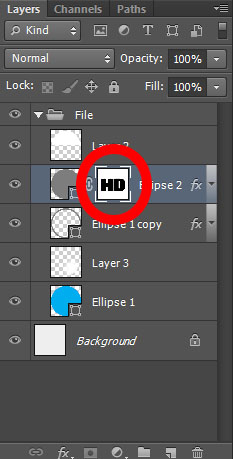 2-سپس روی لایر خود متن راست کلیک کرده و  Delete layer Mask کلیک کرده تا متن پاک شود. 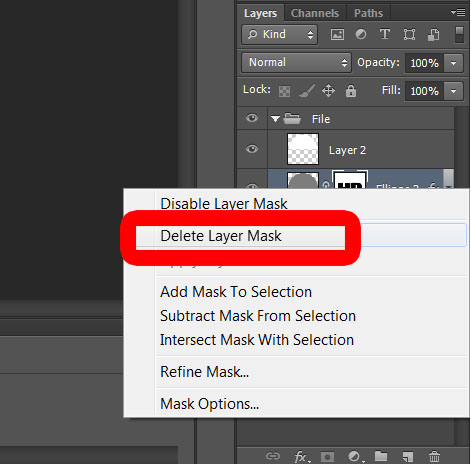 3-حالا میبینید که متن هم از لایر ها هم از لوگو پاک شده است!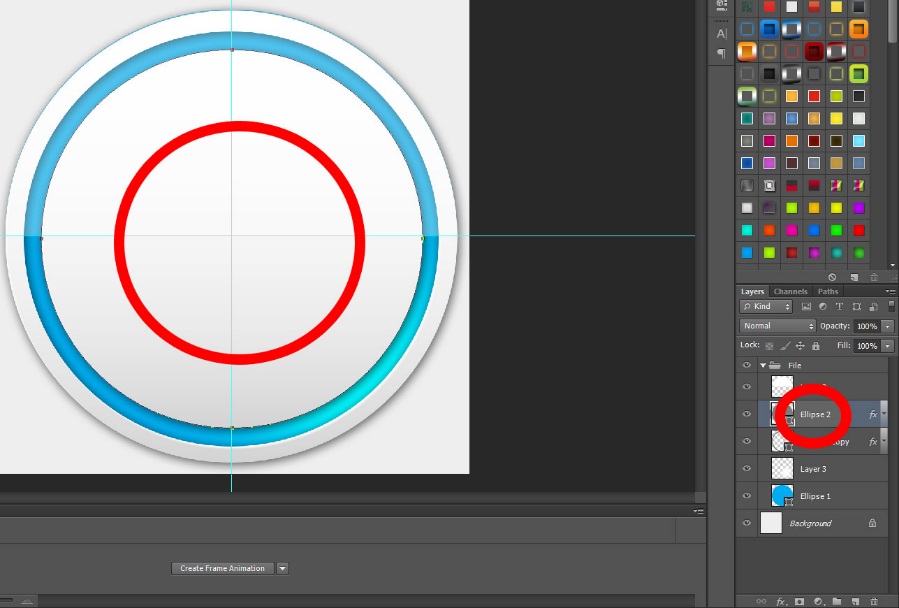 4-سپس به قسمت تکست(Text)بروید و گزینه Horizintal Type Mask Tool را انتخاب نموده!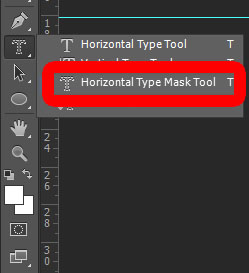 5-بعد از اتنخاب متن خود را با هر فوتنی که خواستید بنویسید و Ok  کنید...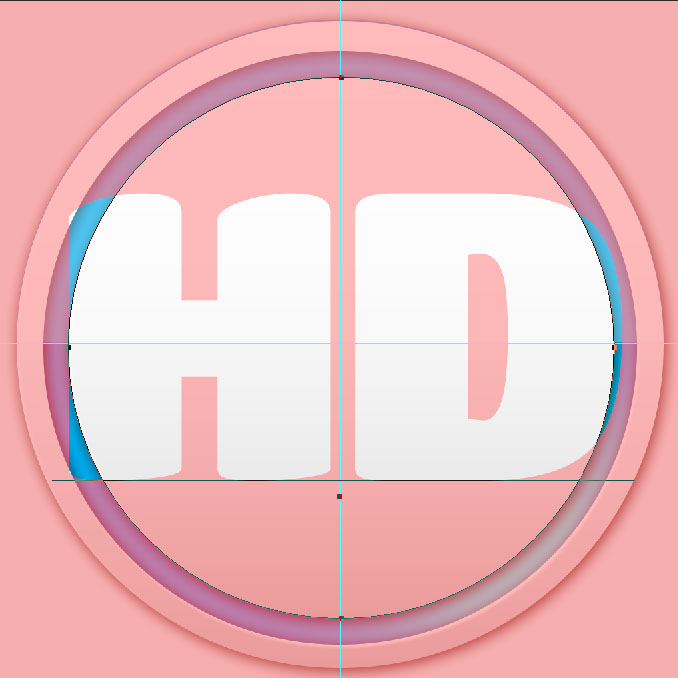 6-بعد از اوکی کردن میبینید که متن پاک شده ولی  انتخاب یا سلکت شده است!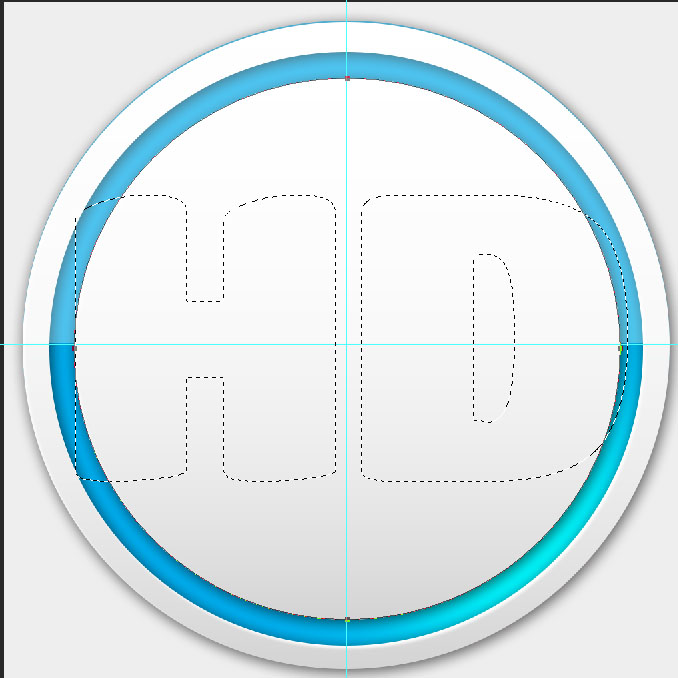 7-سپس روی گزینه ی مشخص شده که Add Layer Mask   یا  Add a Mask هست کلیک کنید!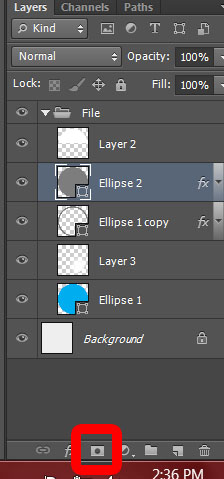 8-حال میبینیم که متن به لایر اضافه شده!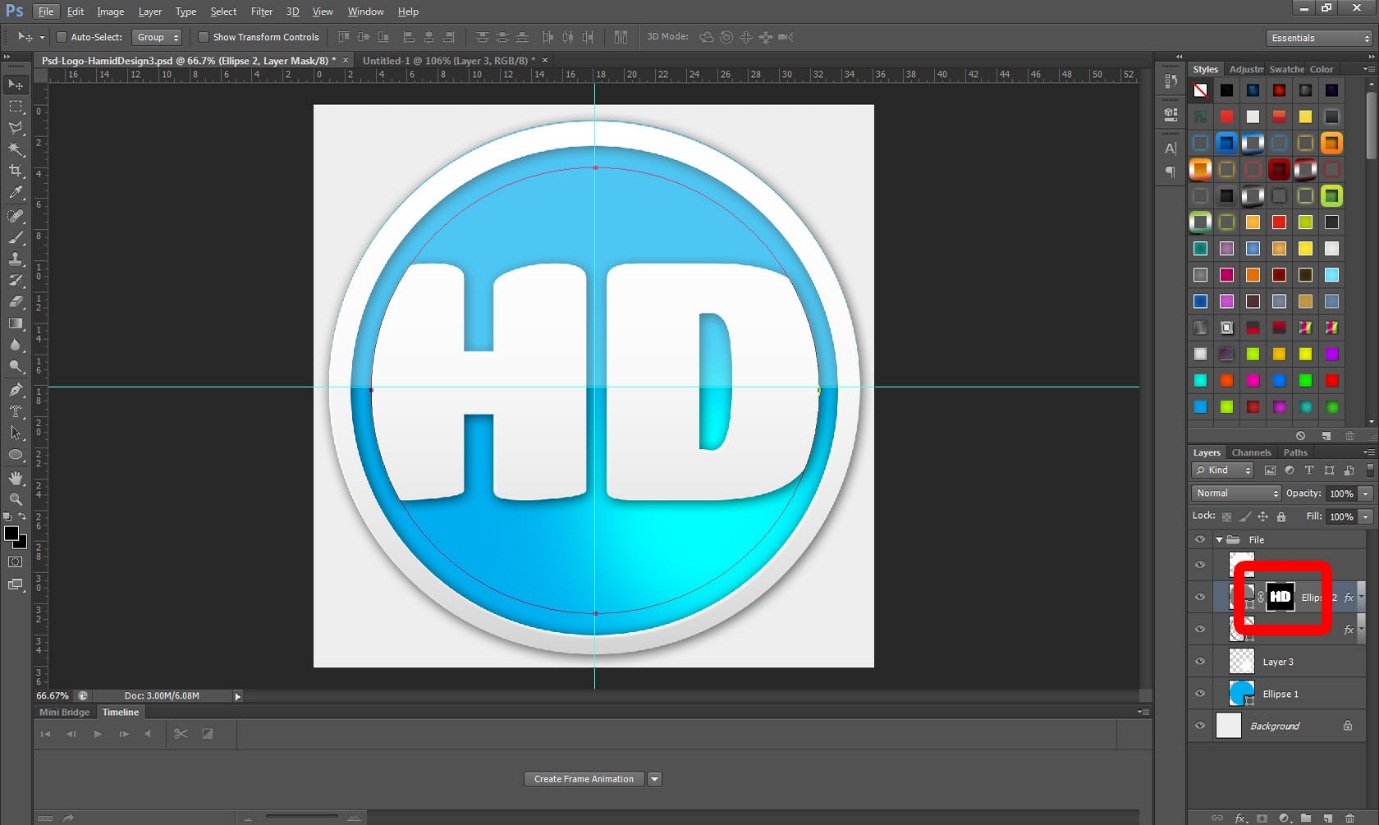 9-حالا روی متن که در قسمت لایر هست دابل کلیک کنید ...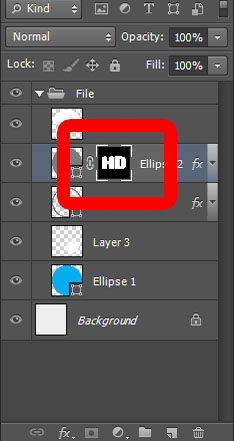 10-میبینید که قسمتی به اسم پروپرتیس Masks  براتون سمت چپ بالا باز شده ، بعد از باز شدن پنچره روی Invert کلیک کنید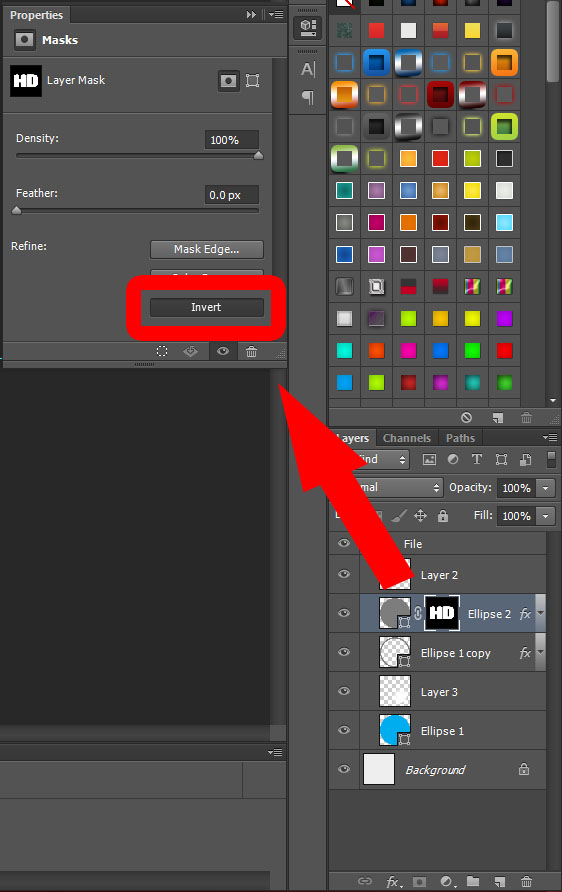 11-خب میبینید رنگ متن کاملا تغییر کرد و لوگو ما کامل گردید ...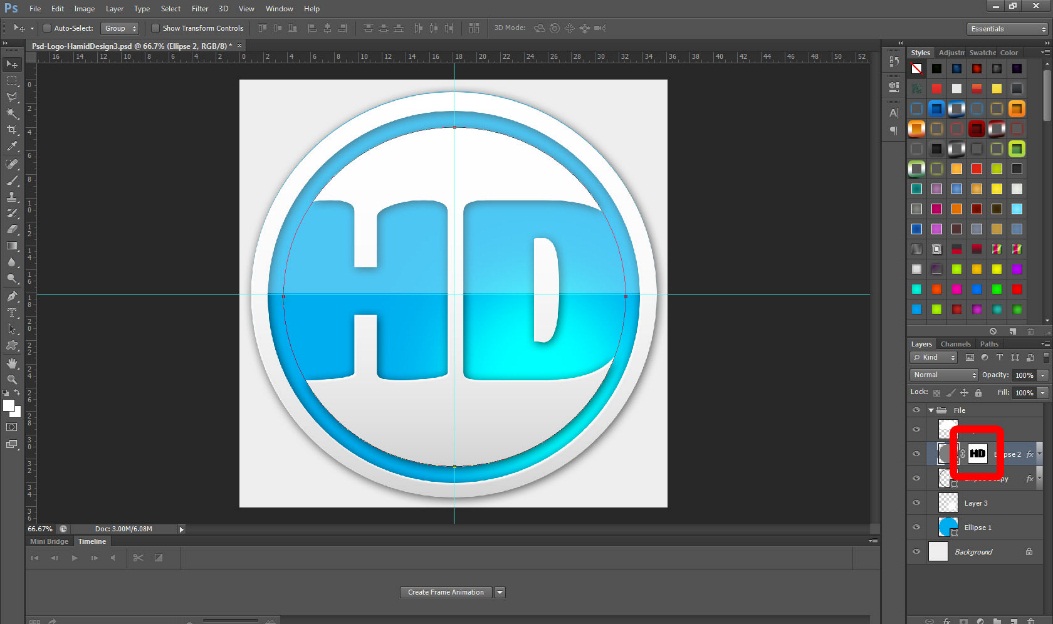 تکرار و تمرین رو فراموش نکنید.هر کاری با دفعه اول امکان جواب دادن پائینه ولی با پا فشاری انجام مبشه.سوالی داشتین من در خدمتم.موفق و پیروز باشد